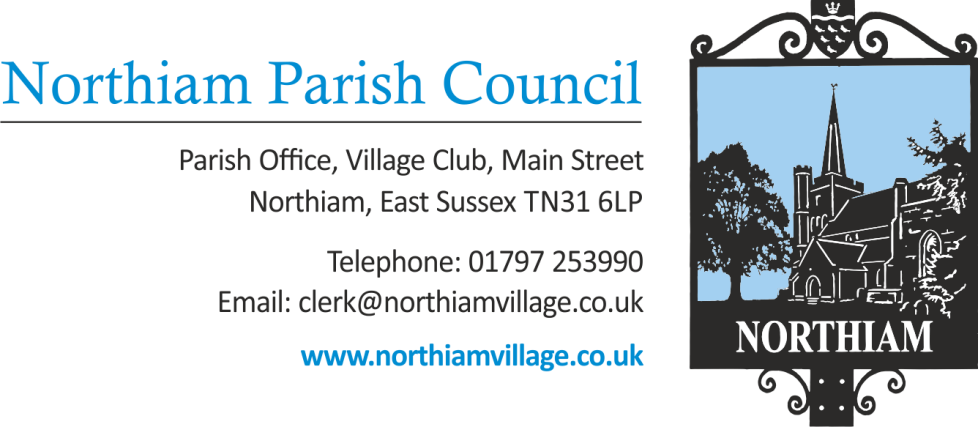 To all members of the Council, you are summoned to attend a Full Council Meeting of the Parish Council on Thursday 14th December 2023 at 19.00.This meeting will be held at Northiam Village Hall, Main Street, NorthiamMembers: 	Cllr Biggs, Cllr Fairbrass, Cllr Fenton, Cllr Harding, Cllr Luckett, Cllr Russell, 		Cllr Sargent, Cllr Schlesinger, Cllr WadieAGENDASIGNED: Nicola Ideson,  Parish Clerk				Date: 7th December 2023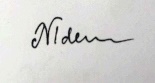 -------------------------------------------------------------------------------------------------------------------------------PAYMENT SCHEDULE December 2023To receive and accept Apologies for AbsenceChairman’s Announcements.To adjourn the meeting to enable members of the public and Councillors to address the meeting.This is a concessionary short session and will be limited to 15 minutes. Three minutes per person will be allowed initially and only if time permits will further comments be heard. This is a ‘for information’ session only and no action can be taken upon those items raised. 3To receive Declarations of Interest and LobbyingTo receive any declaration by members of personal interests in matters on the agenda, the nature of the interest and whether the member regards the interest as personal, pecuniary or prejudicial under the Code of Members Conduct.Minutes to receive and approve for signature the minutes of the Council meeting held on 9th November 2023.Appendix AAppendix ATo receive a report from the County Councillor. Appendix BAppendix BTo receive reports from District Councillors.Appendix CAppendix CFinanceFinanceTo receive & approve the payment report for November 2023.To receive & approve the payment report for November 2023.To consider the draft budgetTo consider the draft budgetTo consider the precept request 24/25 – to increase the precept by 3.25%.    For a Band D Council Tax Payer this will be an increase of £3.34 a year.To consider the precept request 24/25 – to increase the precept by 3.25%.    For a Band D Council Tax Payer this will be an increase of £3.34 a year.To approve the opening of a Parish Council bank account with HSBCTo approve the opening of a Parish Council bank account with HSBCTo agree additional signatories for the Barclays bank accountTo agree additional signatories for the Barclays bank accountTo agree expenditure for IT support requested by the ClerkTo agree expenditure for IT support requested by the ClerkExpenditure in line with 4.1 of the Financial RegulationsExpenditure in line with 4.1 of the Financial RegulationsNo expenditureNo expenditureTo consider a quote to legally assess Deeds received from Greymoor Homes Ltd in relation to the Sewer Diversion at the Paddock Development.To consider a quote to legally assess Deeds received from Greymoor Homes Ltd in relation to the Sewer Diversion at the Paddock Development.GovernanceGovernanceTo agree the meeting dates for next year.To agree the meeting dates for next year.To consider forming an independent staffing committee.To consider forming an independent staffing committee.Outside SpacesOutside SpacesTo consider the quote received for work required at the Allotments, Village Green and Goddens Gill.To consider the quote received for work required at the Allotments, Village Green and Goddens Gill.To consider forming a Playground working group.To consider forming a Playground working group.To consider a request from the ‘Plotters’ to take over responsibility for paying the allotments water bill directly.To consider a request from the ‘Plotters’ to take over responsibility for paying the allotments water bill directly.To consider a quote received to complete potential safety works to a tree along the footpath between Dixter Road and High Meadow.To consider a quote received to complete potential safety works to a tree along the footpath between Dixter Road and High Meadow.St Francis FieldSt Francis FieldTo consider the quote for a tree safety survey at an Oak tree situated at SFFTo consider the quote for a tree safety survey at an Oak tree situated at SFFUpdated gate license proposalsUpdated gate license proposalsTo consider the status of the current stables planning application due to the change in circumstances. To consider the status of the current stables planning application due to the change in circumstances. Planning Applications – to consider and agree responses.Planning Applications – to consider and agree responses.RR/2023/2358/P - Coombe Cottage, Ewhurst LaneProposal - Demolition of existing bungalow and erection of 2no. 2-bed chalet bungalows and 1no. 4-bed bungalow. Ancillary works to include a new access and drainage system.RR/2023/2358/P - Coombe Cottage, Ewhurst LaneProposal - Demolition of existing bungalow and erection of 2no. 2-bed chalet bungalows and 1no. 4-bed bungalow. Ancillary works to include a new access and drainage system.RR/2023/2351/P - Fig Tree Cottage, Main StreetProposal - Single storey infill extension with high level dormer windows.RR/2023/2351/P - Fig Tree Cottage, Main StreetProposal - Single storey infill extension with high level dormer windows.To report any external meetings with representatives of Northiam Parish Council – to allow members to ask any questions and to receive the minutes.To report any external meetings with representatives of Northiam Parish Council – to allow members to ask any questions and to receive the minutes.To report correspondenceTo report correspondenceBudget Consultation from RDC -  RDC are encouraging residents to have their say on the RDC 24/25 budget plans  www.rother.gov.uk/budget24. Closes 17th DecemberBudget Consultation from RDC -  RDC are encouraging residents to have their say on the RDC 24/25 budget plans  www.rother.gov.uk/budget24. Closes 17th DecemberConsultation on the East Sussex draft Local Transport Plan 4 (LTP4) Closes 25th Feb https://consultation.eastsussex.gov.uk/local-transport-plan-4-2024-2050 Consultation on the East Sussex draft Local Transport Plan 4 (LTP4) Closes 25th Feb https://consultation.eastsussex.gov.uk/local-transport-plan-4-2024-2050 Reports from CouncillorsReports from CouncillorsSecond Session for Public QuestionsAs resolved for inclusion at the July 2023 meeting, a second session for public questions or comments.Second Session for Public QuestionsAs resolved for inclusion at the July 2023 meeting, a second session for public questions or comments.Resolution to exclude the Press and Public.Resolution to exclude the Press and Public.In accordance with section 1(2) of the Public Bodies (Admission to meetings) Act 1960 that, because of the confidential and/or sensitive nature of the business to be transacted, (may it be legal, contractual or employment issues), the press and public are instructed to withdraw.In accordance with section 1(2) of the Public Bodies (Admission to meetings) Act 1960 that, because of the confidential and/or sensitive nature of the business to be transacted, (may it be legal, contractual or employment issues), the press and public are instructed to withdraw.In accordance with section 1(2) of the Public Bodies (Admission to meetings) Act 1960 that, because of the confidential and/or sensitive nature of the business to be transacted, (may it be legal, contractual or employment issues), the press and public are instructed to withdraw.In accordance with section 1(2) of the Public Bodies (Admission to meetings) Act 1960 that, because of the confidential and/or sensitive nature of the business to be transacted, (may it be legal, contractual or employment issues), the press and public are instructed to withdraw.LeasesLeasesBowls Club Lease.Bowls Club Lease.Office LeaseOffice LeasePayeeBudgetAmount GrossAmount NetVATMethodDescriptionJohn O’Conner Grass contract£1,082.50 £902.08£180.42BACSGrounds Maintenance - OctoberNVHTAdmin£26.00£26.00-BACSRoom Hire - OctoberG H LoweAdmin£2,240.00£2,240.00-BACSLocum Clerk (Aug-mid Oct)N IdesonStaff Costs£804.10BACSClerk - Oct